102年第一學期第1～4週工作紀錄時間：102/9/13.20.27 10/04地點：T0103一、課程（活動）照片及說明二、內容與省思單元：第一單元 讓你更想你自己教師：方中士TA：王郁雯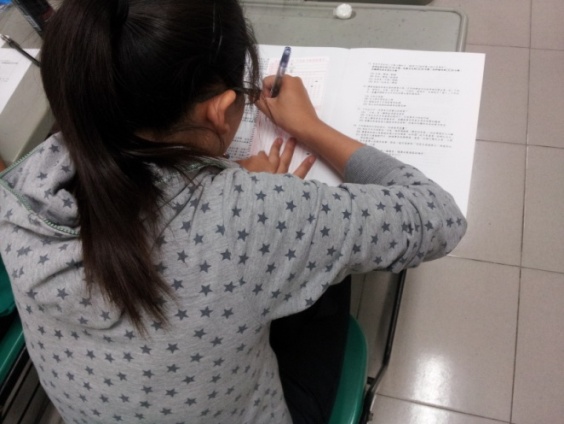 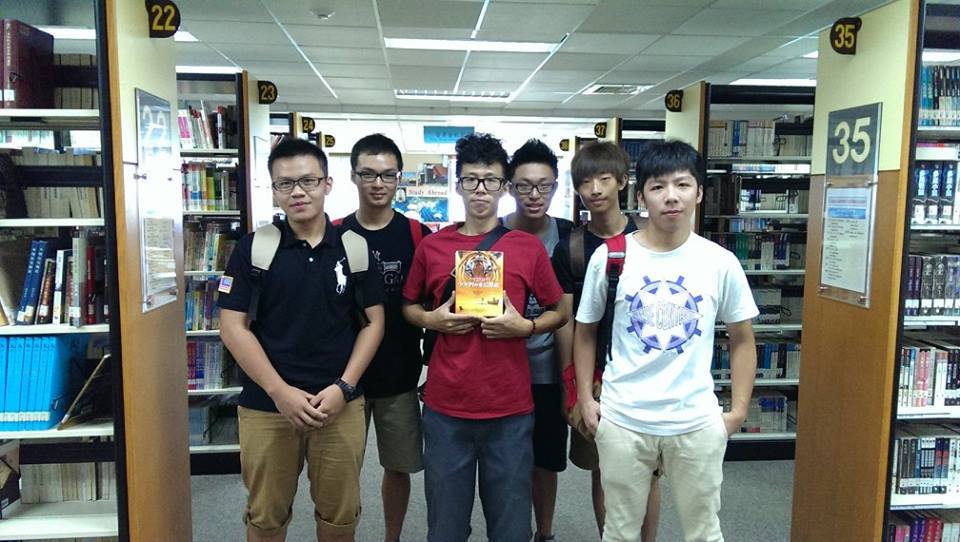 102.09.27實施A班施測中文能力檢測102.09.27 UNI WATER選擇「少年π」這本書當讀書會閱讀書本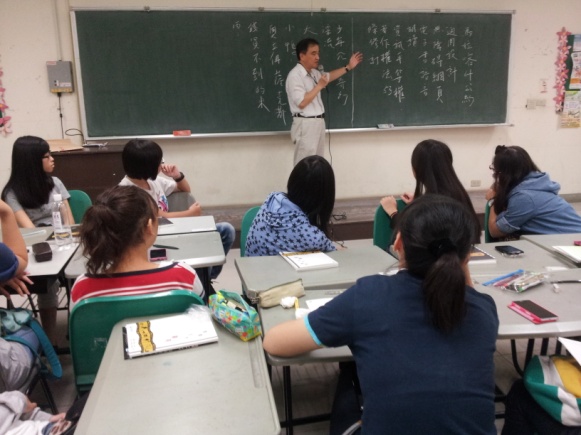 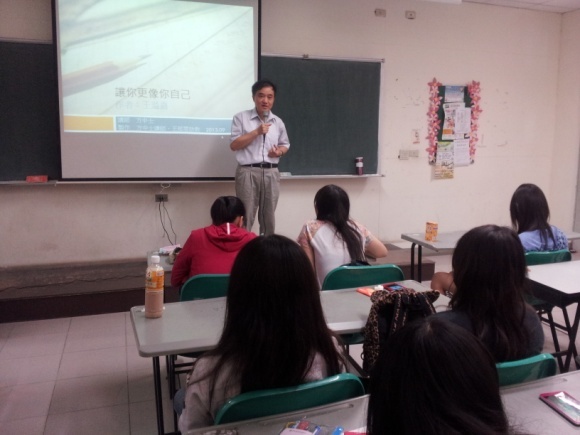 102.09.27方中士老師介紹圖書館電子期刊運用102.10.04 課程「王溢嘉-讓你更像你自己」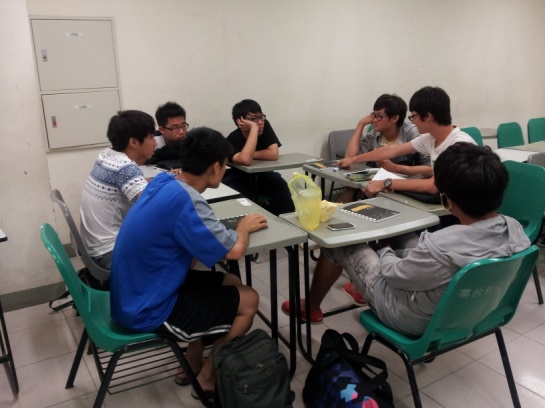 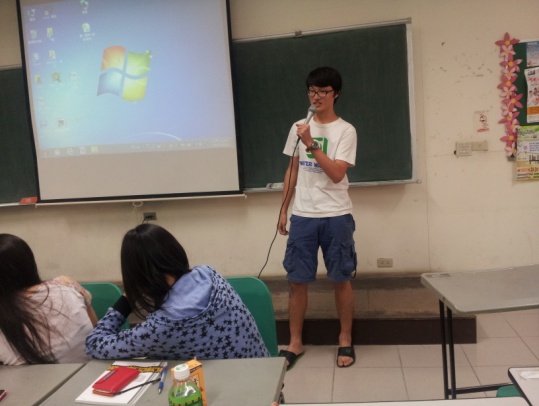 102.10.04 小組課後討論102.10.04 上台分享隊名命名由來第三週中文語文能力檢測：配合通識教育中心進行學生中文能力檢測。圖書館作業：配合書寫本中的「上館子去」單元，培養學生運用圖書館學習的能力。書合本班平時分數之一的小組讀書會運作的選書功課，到圖書館找老師推薦書目中的某一書冊並搜尋與此實體書相關的知訊（須拍小組團體照為證）。在圖書館提供的電子期刊資料庫中搜尋下列關鍵詞資料一則：通用設計、資訊平等權、馬拉喀什公約、電子書的語音格式、著作權法53條修正案。工作省思：　　本課程特點在突破知識性規範性語文教學框架與傳統，應排除這類`非關學生成績計算的語文能力自我檢測的考式聯結，避免學生一開始便感受到課程特點與教師施行策略一方法間的矛盾。　　圖書館作業讓學生提早離開教室，上圖書館完成教師指定作業也算是一種行動導向教學策略。因當前極為迅捷的即時通訊，即使沒要求學生返回課堂回報圖書館作業成果，也可以透過社群通訊檢覆其學習。不過，確實的運用能力與成效還是須下週進行口頭報告來檢測。第四週讀本楔子〈讓你更像你自己〉簡報期中考報告內容與評分說明：第一幕選文教師提問作答，60%期末報告計畫書40%；選文提問題目為教師在書寫本提問之外另擬的提問，請同學務必呈現報告版面編排設計，如插入相應的圖像，預 定四頁；期末個人報告計畫書約二頁，共計六頁，在期中考週第九週以小組為單位繳交書面報告與報告文字檔交給教助，，郁雯；書面由教助協助審閱文字檔由教師評分，繳交時間地點另行公告。期末報告提示：以書寫本中第一幕中提到的真人圖書館為藍本，茲分為：地景書：藉由〈到達詩的反面〉一文中所引的詩〈寫履歷表〉裡「地址取代風景」的反思，重新召喚個人對生長地景的記憶與感情，超越過去自我介紹時是台南、高雄、屏東、台北人……的表淺浮泛標跡，改以與個人生命記憶有關的視角去看山看海看繁華紅塵一隅，即即使是一條平常的雜亂污穢的陋巷，也有個人成長的熟悉且帶著個人印記的地景；在此觀點下，找來可與自己最熟悉家鄉聯結的城鄉誌、介紹自己成長過程中融滲入生命記憶與人格特質的俗諺、人間故事、吃食文化、地景乃至於氣候裡的特點，凡是能力所及的著作、報導、資料皆可編入為參考書目。總言之，這部分可自己重新返回住家或成長地取鏡拍照或以回憶方式找回腦海中閉目卻可浮現的地景或氣候感受，你在其中成長，其中的地理的人文的土壤如何滋養你的生命型塑你的生命？百工書：不必然要取材父母或撫養者的生計行業，但重點還是希望放在回過頭來省思型塑個人價值觀的某類某行職業，希望搜尋這與個人生活或者說是生計有關的行業的相關資料，但在尊重隱私的前提下，也可把焦點放在個人嚮往或者只是引發強烈興趣的某行業，希望此部分能有近身的觀察與拍照，更希望能有與此行業相關的著作;、報導與資料，但絕對要把握與個人生命有關的這一聯結，我們不做客觀且無感情的報導，而是藉由某一行業的報導來反省個人的生命特點，希望在其中嗅聞到海港的魚腥味能驚訝於打鐵匠大鎚下爆出的火花。總之，這是你審視個人對百工行業感受的機會。休閒書：從人格特質言，「游於藝」的休閒活動可能才是型塑一個人內心深處人格特質的真正力量，先不說可能是最虛假的甚麼閱讀與音樂，而該是你真正能投入其中，享受在專注心力裡精神滿足的休閒活動，為自己找到與這心靈悸動的活動相關著作、報導或資料，把這部分編成個專輯，讓人看到你的業餘但專注投入的成果。感觸書：有人會是二二八受難者或其家屬的後人嗎？有人曾因為目睹一社會抗爭或政治運動而改變了其人生嗎？有人經歷過諸如921大地震或88風災的衝擊而有改變其生活的烙印嗎？生命中是否有別人聽聞而你卻是身歷其中的新聞事件？你不會是某轟動社會事件的目擊者甚至是是當事人？在你願意面對個人可能驚嚇同學的生命記憶的前提下，找回與這事件相關的報導、著作或資料，讓同學與你一同回顧自己的來時路，你一回頭，那消失的沙灘足跡會再度浮現上來。推薦書：不管是推薦一本書、一個樂團、一位位歌手或一首歌的歌詞、一次難忘的旅程，你的推薦不只是你喜歡而是你受其影響，那是你生命的一部分，是曾為你開啟一個精神領域曾引領你進入一個精神上的祕密花園，把與這你有著強烈與人分享的美好記憶化為文字，把與此相關的圖文加以編排，甚至作成給朋友的多媒體簡報，這將不只是你的期末報告，也可以是展現你生命某部分最可貴的寶石。其他：任何你覺得讓你成為你自己的事件，試著將它文字化圖像化，如追思你的身世、族人、鄰人、愛人、師友…，甚至是你愛過的寵物；凡是你生命記憶中的角落或深潛底層的磐石，都可以重新擦拭，重新照亮這差點遁入暗黑記憶的其他生命歷程。　　以上，未必都得一一整理編寫，學生自可選擇其中一二項目發表，最最重要的是那將是你不同於往昔那表層的個人自傳。這期末報告，書面影印費由計畫支援，希望同學先用心予以規畫，規畫的計劃書是期中考分數40%，可用條列式文字呈現。學生分組討論與口頭分享討論小組隊名命名由來小組讀書會選書動機與讀書會進行計畫小組第一次口頭分享者自我介紹與組員介紹工作省思：學生課前心理狀況：因b班星期四早上有體育課而a班星期五整天只排這二堂中文閱讀與表達的課，課程特需承受學生體力不支與注意力不足或欠投入意願抗拒心理的挑戰。第一次用簡報多媒體導讀選文，若沒能藉由提問與小組討論來讓學生在行動中學習，簡報吸引學生注意力的效果仍有限。小組討論並不熱烈，或許是學生間尚不熟絡或許是討論焦點不能引發學生興趣，期待學生培養自主學習的期待還要持續努力與溝通才有可能。學生小組讀書會選書過度集中在相同書籍上，二班八組學生共有5組選《少年派的奇幻漂流之旅》，這固然無礙於推動閱讀的目標，但能讓每位學生都確實按進度閱讀將是莫大挑戰，除了考核小組的閱讀心得分享紀錄外，可能更須親身到個組去參與其討論，由其討論與發言判斷其閱讀狀況。針對期中考報告與期末考的自我書寫報告的說明，可能講解的太緊湊說的太快了，加上沒能讓學生靜心細想完成這二項書寫成果的困難，應在下週上課時再加強學生接受功課的心理，要多留些時間給學生反思與回應。